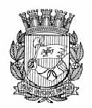 Publicado no D.O.C. São Paulo,98, Ano 67   quinta-feira26 de Maio de 2022GABINETE DO PREFEITORICARDO NUNESDECRETOSDECRETO Nº 61.338, DE 25 DE MAIO DE 2022Denomina o logradouro público que especifica.RICARDO NUNES, Prefeito do Município de São Paulo, no uso das atribuições que lhe são conferidas por lei, nos termos do inciso XI do artigo 70 da Lei Orgânica do Município de São Paulo e à vista do constante no processo nº 6510.2022/0003120-0,D E C R E T A:Art. 1º Fica denominado Viela Jorge Pedro de Souza, CODLOG 39.452-1, o logradouro conhecido por Passagem “10” do AU 03/5.130/85 da Coordenadoria de Cadastro e Sistema Eletrônico de Licenciamento – CASE da Secretaria Municipal de Urbanismo e Licenciamento – SMUL, com início na Avenida Águia de Haia e término na Rua Cambaxirra (setor 142, quadra 103), situado no Distrito de Itaquera, Subprefeitura de Itaquera.Art. 2º As despesas com a execução deste decreto correrão por conta das dotações orçamentárias próprias, suplementadas se necessário.Art. 3º Este decreto entrará em vigor na data de sua publicação.PREFEITURA DO MUNICÍPIO DE SÃO PAULO, aos 25 de maio de 2022, 469º da fundação de São Paulo.RICARDO NUNES, PREFEITOMARCOS DUQUE GADELHO, Secretário Municipal de Urbanismo e LicenciamentoFABRICIO COBRA ARBEX, Secretário Municipal da Casa CivilEUNICE APARECIDA DE JESUS PRUDENTE, Secretária Municipal de JustiçaRUBENS NAMAN RIZEK JUNIOR, Secretário do Governo MunicipalPublicado na Secretaria do Governo Municipal, em 25 de maio de 2022.DECRETO Nº 61.339, DE 25 DE MAIO DE 2022Confere nova redação ao artigo 1º do Decreto nº 17.125, de 9 de janeiro de 1981, alterando para AÇÃO COMUNITÁRIA DOBRASIL - VOCAÇÃO a denominação da entidade ali especificada.RICARDO NUNES, Prefeito do Município de São Paulo, no uso das atribuições que lhe são conferidas por lei, à vista dos elementos instrutórios constantes do processo administrativo nº 6010.2021/0002748-2,D E C R E T A:Art. 1º O artigo 1º do Decreto nº 17.125, de 9 de janeiro de1981, passa  a vigorar com a seguinte redação:“Art. 1º Fica declarada de utilidade pública, nos termos da Lei nº 4.819, de 21 de novembro de 1955, com alterações posteriores, a entidade denominada AÇÃO COMUNITÁRIA BRASIL – VOCAÇÃO, CNPJ 61.750.246/0001-75, sediada no Município de São Paulo.” (NR)Art. 2º Este decreto entrará em vigor na data de sua publicação.PREFEITURA DO MUNICÍPIO DE SÃO PAULO, aos 25 de maio de 2022, 469º da fundação de São Paulo.RICARDO NUNES, PREFEITOFABRICIO COBRA ARBEX, Secretário Municipal da Casa CivilEUNICE APARECIDA DE JESUS PRUDENTE, Secretária Municipal de JustiçaRUBENS NAMAN RIZEK JUNIOR, Secretário do Governo MunicipalPublicado na Secretaria do Governo Municipal, em 25 de maio de 2022.DECRETO Nº 61.340, DE 25 DE MAIO DE 2022Revoga o Decreto nº 55.445, de 27 de agosto de 2014, que declarou de utilidade pública a entidade denominada ASSOCIAÇÃO ÁGUAS MARINHA.RICARDO NUNES, Prefeito do Município de São Paulo, no uso das atribuições que lhe são conferidas por lei, à vista dos elementos instrutórios constantes do processo administrativos nº 6010.2022/0000823-4 e em cumprimento ao disposto no artigo 3º da Lei nº 12.520, de 24 de novembro de 1997,D E C R E T A:Art. 1º Fica revogado, em todos os seus termos, o Decreto nº 55.445, de 27 de agosto de 2014, que declarou de utilidade pública a entidade denominada ASSOCIAÇÃO ÁGUAS MARINHA, CNPJ 01.834.949/0001-50.Art. 2º Este decreto entrará em vigor na data de sua publicação.PREFEITURA DO MUNICÍPIO DE SÃO PAULO, aos 25 de maio de 2022, 469º da fundação de São Paulo.RICARDO NUNES, PREFEITOFABRICIO COBRA ARBEX, Secretário Municipal da Casa CivilEUNICE APARECIDA DE JESUS PRUDENTE, Secretária Municipal de JustiçaRUBENS NAMAN RIZEK JUNIOR, Secretário do GovernoMunicipalPublicado na Secretaria do Governo Municipal, em 25 de maio de 2022.DECRETO Nº 61.341, DE 25 DE MAIO DE 2022Declara de utilidade pública as entidades que especifica.RICARDO NUNES, Prefeito do Município de São Paulo, no uso das atribuições que lhe são conferidas por lei e à vista dos elementos constantes dos processos administrativos nºs 6010.2021/0004083-7, 6010.2021/0004360-7, 6010.2021/0003942-1, 6010.2021/0004380-1, 6010.2021/0004046-2, 6010.2021/0003545-0,6 0 1 0 . 2 0 2 1 / 0 0 0 2 2 2 5 - 1 , 6 0 1 0 . 2 0 2 2 / 0 0 0 0 1 3 6 - 1 e6010.2021/0002581-1,D E C R E T A:Art. 1º Ficam declaradas de utilidade pública, nos termos da Lei nº 4.819, de 21 de novembro de 1955, com alterações posteriores, as seguintes entidades sediadas no Município de São Paulo:I – INSTITUTO DE VALORIZAÇÃO COMUNITÁRIA, CNPJ nº08.899.246/0001-59;II – ESPERANÇA SOCIEDADE DE EDUCAÇÃO E INCLUSÃOSOCIAL, CNPJ nº 02.803.706/0001-17;III - CENTRO DE EDUCAÇÃO METROPOLITANO DO ESTADODE SÃO PAULO, CNPJ nº 22.758.552/0001-04;IV – ASSOCIAÇÃO PAIS E FILHOS, CNPJ nº 11.694.582/0001-70;V – ASSOCIAÇÃO EMILIA INES, CNPJ nº 09.344.895/0001-56;VI ASSOCIAÇÃO EM FAVOR E DEFESA DA COMUNIDADE,CNPJ nº 59.291.278/0001-08;VII - ASSOCIAÇÃO BENEFICENTE BARBOZA NOGUEIRA,CNPJ nº 08.272.377/0001-01;VIII - ASSOCIAÇÃO AMIGOS DA FAMÍLIA, CNPJ nº 19.878.286/0001-30;IX - AÇÃO COMUNITÁRIA BENEFICENTE DO JARDIM SÃO CARLOS, CNPJ nº 59.587.865/0001-49.Art. 2º As despesas com a execução deste decreto correrão por conta das dotações orçamentárias próprias.Art. 3º Este decreto entrará em vigor na data de sua publicação.PREFEITURA DO MUNICÍPIO DE SÃO PAULO, aos 25 de maio de 2022, 469º da fundação de São Paulo.RICARDO NUNES, PREFEITOFABRICIO COBRA ARBEX, Secretário Municipal da Casa CivilEUNICE APARECIDA DE JESUS PRUDENTE, Secretária Municipal de JustiçaRUBENS NAMAN RIZEK JUNIOR, Secretário do Governo MunicipalPublicado na Secretaria do Governo Municipal, em 25 de maio de 2022.DECRETO Nº 61.342, DE 25 DE MAIO DE 2022Revoga o Decreto nº 55.841, de 16 de janeiro de 2015, que declarou de utilidade pública a entidade denominada ASSOCIAÇÃO AQUARELA NA ALDEIA DE MATA VIRGEM.RICARDO NUNES, Prefeito do Município de São Paulo, no uso das atribuições que lhe são conferidas por lei, à vista dos elementos instrutórios constantes do processo administrativos nº 6010.2022/0000825-0 e em cumprimento ao disposto no artigo 3º da Lei nº 12.520, de 24 de novembro de 1997,D E C R E T A:Art. 1º Fica revogado, em todos os seus termos, o Decreto nº 55.841, de 16 de janeiro de 2015, que declarou de utilidade pública a entidade denominada ASSOCIAÇÃO AQUARELA NA ALDEIA DE MATA VIRGEM, CNPJ nº 08.562.948/0001-42.Art. 2º Este decreto entrará em vigor na data de sua publicação.PREFEITURA DO MUNICÍPIO DE SÃO PAULO, aos 25 de maio de 2022, 469º da fundação de São Paulo.RICARDO NUNES, PREFEITOFABRICIO COBRA ARBEX, Secretário Municipal da Casa CivilEUNICE APARECIDA DE JESUS PRUDENTE, Secretária Municipal de JustiçaRUBENS NAMAN RIZEK JUNIOR, Secretário do Governo MunicipalPublicado na Secretaria do Governo Municipal, em 25 de maio de 2022.DECRETO Nº 61.343, DE 25 DE MAIO DE 2022Declara de utilidade pública as entidades        que especifica.RICARDO NUNES, Prefeito do Município de São Paulo, no uso das atribuições que lhe são conferidas por lei e à vista dos elementos instrutórios constantes dos processos administrativos nºs 6010.2022/0000310-0, 6010.2021/0003992-8 e 6010.2021/0004248-1,D E C R E T A:Art. 1º Ficam declaradas de utilidade pública, nos termos da Lei nº 4.819, de 21 de novembro de 1955, com alterações posteriores, as seguintes entidades sediadas no Município de São Paulo:I – ASSOCIAÇÃO VIDA NOVA JARDIM IMBÉ, CNPJ nº55.072.565/0001-76;II – ASSOCIAÇÃO COMUNITÁRIA AMANHÃ PARA TODOSDO PARQUE SANTO ANTONIO, CNPJ nº 08.541.314/0001-03;III - ÁGAPE PHILOS - INSTITUTO DE APOIO AO CRESCIMENTO E DESENVOLVIMENTO INFANTOJUVENIL, CNPJ nº 10.837.495/0001-61.Art. 2º As despesas com a execução deste decreto correrãopor conta das dotações orçamentárias próprias.Art. 3º Este decreto entrará em vigor na data de sua publicação.PREFEITURA DO MUNICÍPIO DE SÃO PAULO, aos 25 de maio de 2022, 469º da fundação de São Paulo.RICARDO NUNES, PREFEITOFABRICIO COBRA ARBEX, Secretário Municipal da Casa Civil EUNICE APARECIDA DE JESUS PRUDENTE, Secretária Municipal de JustiçaRUBENS NAMAN RIZEK JUNIOR, Secretário do GovernoMunicipalPublicado na Secretaria do Governo Municipal, em 25 de maio de 2022.DECRETO Nº 61.344, DE 25 DE MAIO DE 2022Confere nova redação ao inciso VII do artigo 1º do Decreto nº 61.071, de 15 de fevereiro de 2022, alterando para ACC – ASSOCIAÇÃO CONSTRUINDO CONSCIÊNCIA a denominação da entidade ali especificada.RICARDO NUNES, Prefeito do Município de São Paulo, no uso das atribuições que lhe são conferidas por lei, à vista dos elementos instrutórios constantes do processo administrativo nº6010.2022/0000933-8,D E C R E T A:Art. 1º O inciso VII do artigo 1º do Decreto nº 61.071, de 15 de fevereiro de 2022, passa a vigorar com a seguinte redação:“Art. 1º Ficam declaradas de utilidade pública, nos termos da Lei nº 4.819, de 21 de novembro de 1955, com alterações posteriores, as seguintes entidade sediadas no Município de São Paulo:.........................................................................................................VII - ACC – ASSOCIAÇÃO CONSTRUINDO CONSCIÊNCIA, CNPJ 52.806.890/0001-27;..........................................................................................” (NR)Art. 2º Este decreto entrará em vigor na data de sua publicação.PREFEITURA DO MUNICÍPIO DE SÃO PAULO, aos 25 de maio de 2022, 469º da fundação de São Paulo.RICARDO NUNES, PREFEITOFABRICIO COBRA ARBEX, Secretário Municipal da Casa CivilEUNICE APARECIDA DE JESUS PRUDENTE, Secretária Municipal de JustiçaRUBENS NAMAN RIZEK JUNIOR, Secretário do Governo MunicipalPublicado na Secretaria do Governo Municipal, em 25 de maio de 2022.DECRETO Nº 61.345, DE 25 DE MAIO DE 2022Declara de utilidade pública as entidades que especifica.RICARDO NUNES, Prefeito do Município de São Paulo, no uso das atribuições que lhe são conferidas por lei e à vista do que consta dos processos administrativos nºs 6010.2022/0000594-4, 6010.2020/0003949-7 e 6010.2022/0000041-1,D E C R E T A:Art. 1º Ficam declaradas de utilidade pública, nos termos da Lei nº 4.819, de 21 de novembro de 1955, com alterações posteriores, as seguintes entidades sediadas no Município de São Paulo:I – ASSOCIAÇÃO DE CONTROLE DE NATALIDADE ANIMAL,CNPJ nº 19.901.868/0001-90;II – AME, CNPJ nº 43.896.505/0001-99;III - ASSOCIAÇÃO MEU CANTINHO, CNPJ nº 25.288.287/0001-28.Art. 2º As despesas com a execução deste decreto correrão por conta das dotações orçamentárias próprias.Art. 3º Este decreto entrará em vigor na data de sua publicação.PREFEITURA DO MUNICÍPIO DE SÃO PAULO, aos 25 de maio de 2022, 469º da fundação de São Paulo.RICARDO NUNES, PREFEITOFABRICIO COBRA ARBEX, Secretário Municipal da Casa CivilEUNICE APARECIDA DE JESUS PRUDENTE, Secretária Municipal de JustiçaRUBENS NAMAN RIZEK JUNIOR, Secretário do Governo MunicipalPublicado na Secretaria do Governo Municipal, em 25 de maio de 2022.DECRETO Nº 61.346, DE 25 DE MAIO DE 2022Revoga o Decreto nº 56.146, de 1º de junho de 2015, que declarou de utilidade pública a entidade denominada ABRACCI– AÇÃO BRASILEIRA DE ASSISTÊNCIA E CONSCIENTIZAÇÃO DA CIDADANIA.RICARDO NUNES, Prefeito do Município de São Paulo, no uso das atribuições que lhe são conferidas por lei, à vista dos elementos instrutórios constantes do processo administrativos nº 6010.2022/0000660-6 e em decorrência do disposto no artigo 3º da Lei nº 12.520, de 24 de novembro de 1997,D E C R E T A:Art. 1º Fica revogado, em todos os seus termos, o Decreto nº 56.146, de 1º de junho de 2015, que declarou de utilidade pública a entidade denominada ABRACCI – AÇÃO BRASILEIRA DE ASSISTÊNCIA E CONSCIENTIZAÇÃO DA CIDADANIA, CNPJ nº04.401.524/0001-45.Art. 2º Este decreto entrará em vigor na data de sua publicação.PREFEITURA DO MUNICÍPIO DE SÃO PAULO, aos 25 de maio de 2022, 469º da fundação de São Paulo.RICARDO NUNES, PREFEITOFABRICIO COBRA ARBEX, Secretário Municipal da Casa CivilEUNICE APARECIDA DE JESUS PRUDENTE, Secretária Municipal de JustiçaRUBENS NAMAN RIZEK JUNIOR, Secretário do Governo MunicipalPublicado na Secretaria do Governo Municipal, em 25 de maio de 2022.DECRETO Nº 61.347, DE 25 DE MAIO DE 2022Denomina Travessa Wilson das Neves o logradouro público que especifica, situado no Distrito do Jabaquara, Subprefeitura doJabaquara.RICARDO NUNES, Prefeito do Município de São Paulo, no uso das atribuições que lhe são conferidas por lei, especialmente pelo artigo 70, inciso XI, da Lei Orgânica do Município de São Paulo, e à vista dos elementos instrutórios constantes do processo nº 6068.2022/0000545-2,DECRETA:Art. 1º Fica denominado Travessa  Wilson das Neves, CODLOG 68.956-4, o logradouro público sem denominação situado entre a Avenida João Maria de Almeida e a Rua Mendes Nunes, com início na Rua Príncipe das Astúrias e término 70 metros além do seu início, setor 91, quadra 158, Distrito do Jabaquara, Subprefeitura do Jabaquara.Art. 2º As despesas com a execução deste decreto correrão por conta das dotações orçamentárias próprias.Art. 3º Este decreto entrará em vigor na data de sua publicaçãoPREFEITURA DO MUNICÍPIO DE SÃO PAULO, aos 25 de maio de 2022, 469º da fundação de São Paulo.RICARDO NUNES, PREFEITOMARCOS DUQUE GADELHO, Secretário Municipal de Urbanismo e LicenciamentoFABRICIO COBRA ARBEX, Secretário Municipal da Casa CivilEUNICE APARECIDA DE JESUS PRUDENTE, Secretária Municipal de JustiçaRUBENS NAMAN RIZEK JUNIOR, Secretário do Governo MunicipalPublicado na Secretaria do Governo Municipal, em 25 de maio de 2022.DECRETO Nº 61.348, DE 25 DE MAIO DE 2022Dispõe sobre a denominação de escola municipal de ensino fundamental integrante do Centro Educacional Unificado ÁguaAzul – Paulo Renato Costa Souza.RICARDO NUNES, Prefeito do Município de São Paulo, no uso das atribuições que lhe são conferidas por lei,CONSIDERANDO a relevante atuação da homenageada na área da educação,DECRETA:Art. 1º Fica denominada EMEF Professora Nazaré Neri Lima a escola municipal de ensino fundamental a que se refere o inciso III do artigo 2º do Decreto nº 48.028, de 21 de dezembro de 2006, integrante do Centro Educacional Unificado Água Azul – Paulo Renato Costa Souza, vinculado à Diretoria Regional de Educação Guaianases, da Secretaria Municipal de Educação.Art. 2º As despesas decorrentes da execução deste decreto correrão por conta das dotações orçamentarias próprias.Art. 3º Este decreto entrará em vigor da data de sua publicação.PREFEITURA DO MUNICÍPIO DE SÃO PAULO, aos 25 de maio de 2022, 469º da fundação de São Paulo.RICARDO NUNES, PREFEITOFERNANDO PADULA NOVAES, Secretário Municipal de EducaçãoFABRICIO COBRA ARBEX, Secretário Municipal da Casa CivilEUNICE APARECIDA DE JESUS PRUDENTE, Secretária Municipal de JustiçaRUBENS NAMAN RIZEK JUNIOR, Secretário do GovernoMunicipalPublicado na Secretaria do Governo Municipal, em 25 de maio de 2022.DECRETO Nº 61.349, DE 25 DE MAIO DE 2022Declara de utilidade pública as entidades que especifica.RICARDO NUNES, Prefeito do Município de São Paulo, no uso das atribuições que lhe são conferidas por lei e à vista dos elementos constantes dos processos administrativos nºs 6010.2022/0000308-9, 6010.2022/0000033-0, 6010.2021/0004383-6, 6010.2021/0003546-9,6 0 1 0 . 2 0 2 1 / 0 0 0 3 4 4 9 - 7 , 6 0 1 0 . 2 0 2 1 / 0 0 0 3 1 9 8 - 6 e6010.2021/0002266-9,D E C R E T A:Art. 1º Ficam declaradas de utilidade pública, nos termos da Lei nº 4.819, de 21 de novembro de 1955, com alterações posteriores, as seguintes entidades sediadas no Município de São Paulo:I – ASSOCIAÇÃO MAIS VIVER, CNPJ 23.984.111/0001-85;II – ASSOCIAÇÃO BENEFICENTE DAS IRMÃS GARCIA, CNPJ14.839.000/0001-94;III - ASSOCIAÇÃO BENEFICENTE MANA XV DE NOVEMBRO,CNPJ 23.102.382/0001-60;IV – ASSOCIAÇÃO COMUNITÁRIA DOS MORADORES DAVILA CURUÇÁ, CNPJ 01.639.853/0001-30;V – ASSOCIAÇÃO UNIÃO SOCIAL DOS MORADORESDO MUTIRÃO INACIO MONTEIRO E ADJACÊNCIAS, CNPJ96.513.601/0001-77;VI - ASSOCIAÇÃO CULTURAL, EDUCACIONAL E ASSISTÊNCIA SOCIAL - FAADE, CNPJ 17.585.841/0001-00;VII - GRUPO DE AMPARO A CRIANÇA LUZ DO SABER, CNPJ18.804.354/0001- 54.Art. 2º As despesas com a execução deste decreto correrãopor conta das dotações orçamentárias próprias.Art. 3º Este decreto entrará em vigor na data de sua publicação.PREFEITURA DO MUNICÍPIO DE SÃO PAULO, aos 25 de maio de 2022, 469º da fundação de São Paulo.RICARDO NUNES, PREFEITOFABRICIO COBRA ARBEX, Secretário Municipal da Casa CivilEUNICE APARECIDA DE JESUS PRUDENTE, Secretária Municipal de JustiçaRUBENS NAMAN RIZEK JUNIOR, Secretário do Governo MunicipalPublicado na Secretaria do Governo Municipal, em 25 de maio de 2022.DECRETO Nº 61.350, DE 25 DE MAIO DE 2022Estende a denominação da Rua Marli Oliveira Cobra, situada no Distrito de Cidade Dutra, Subprefeitura de Capela do Socorro, bem como fixa seus pontos de início e término, conforme especifica.RICARDO NUNES, Prefeito do Município de São Paulo, no uso das atribuições que lhe são conferidas por lei, notadamente pelo artigo 70, inciso XI, da Lei Orgânica do Município de São Paulo, e à vista dos elementos instrutórios constantes do processo nº 6017.2021/0022197-0,D E C R E T A:Art. 1º Fica estendida a denominação da Rua Marli OliveiraCobra, CODLOG 21.588-0, conferida pelo Decreto nº 13.333, de30 de julho de 1976, com a grafia alterada na forma do Decreto nº 15.635, de 17 de janeiro de 1979, ao logradouro conhecido por RP SEM DEN, CODLOG 59.842-9, que constitui seu prolongamento natural (setor 163, quadra 163), situada no Distrito de Cidade Dutra, Subprefeitura de Capela do Socorro, passando a via a ter os seguintes pontos de referência:I - início: Rua Dr. Paulo de Barros Whitaker, entre as ruas José Pinto Brandão e Eloi Eppinger (setor 163, quadras 163 e 164);II - término: Avenida Senador Teotônio Vilela (setor 163, quadra 163).Art. 2º As despesas com a execução deste decreto correrão por conta das dotações orçamentárias próprias.Art. 3º Este decreto entrará em vigor na data de sua publicação.PREFEITURA DO MUNICÍPIO DE SÃO PAULO, aos 25 de maio de 2022, 469º da fundação de São Paulo.RICARDO NUNES, PREFEITOMARCOS DUQUE GADELHO, Secretário Municipal de Urbanismo e LicenciamentoFABRICIO COBRA ARBEX, Secretário Municipal da CasaCivilEUNICE APARECIDA DE JESUS PRUDENTE, Secretária Municipal de JustiçaRUBENS NAMAN RIZEK JUNIOR, Secretário do GovernoMunicipalPublicado na Secretaria do Governo Municipal, em 25 de maio de 2022.DECRETO Nº 61.351, DE 25 DE MAIO DE 2022Dispõe sobre a permissão de uso à Fazenda do Estado de São Paulo, a título precário e gratuito, da área municipal situada na RuaDiamante Verde, Jardim Ângela, Distrito do Campo Limpo, Subprefeitura do Campo Limpo, para fins de regularização de sua ocupação pela Escola Estadual Margarida Maria Alves.RICARDO NUNES, Prefeito do Município de São Paulo, no uso das atribuições que lhe são conferidas por lei, na conformidade do disposto no artigo 114, § 4º, da Lei Orgânica do Município de São Paulo, e à vista dos elementos instrutórios contidos no processo administrativo nº 6013.2018/0005568-1,D E C R E T A:Art. 1º Fica autorizada a outorga de permissão de uso à Fazenda do Estado de São Paulo, a título precário e gratuito, da área municipal situada na Rua Diamante Verde, Jardim Ângela, Distrito do Campo Limpo, Subprefeitura do Campo Limpo, para fins de regularização de sua ocupação pela Escola Estadual Margarida Maria Alves.Art. 2º A área referida no artigo 1º deste decreto, com 4.447,61m², delimitada pelo perímetro 1-10-11-12-13-14- 15-16-6-17-18-19-20-21-1, está configurada na Planta DGPI 00.493_00, do arquivo da Coordenadoria de Gestão do Patrimônio – CGPATRI, juntada às fls. 97 do processo administrativo nº 2010-0.081.662-8, e será descrita por ocasião da formalização do respectivo termo de permissão de uso pela referida Coordenadoria.Art. 3º Do termo de permissão de uso, a ser formalizado na Coordenadoria de Gestão do Patrimônio - CGPATRI, além das cláusulas usuais, deverá constar que a permissionária fica obrigada a:I - não utilizar a área para finalidade diversa da prevista no artigo 1º deste decreto, bem como não cedê-la, no todo ou em parte, a terceiros;II - não realizar quaisquer obras, edificações ou benfeitorias, sem a prévia e expressa autorização da Prefeitura, ressalvadas as reformas essenciais à segurança e higiene das edificações, instalações e equipamentos existentes;III - não permitir que terceiros se apossem do imóvel, bem como dar conhecimento imediato à Prefeitura de qualquer turbação de posse que se verifique;IV - zelar pela limpeza e conservação do imóvel, devendo providenciar, às suas expensas, qualquer obra de manutenção que se fizer necessária;V - afixar e manter, no acesso ao imóvel, e em lugar de perfeita visibilidade, placa informativa sobre a propriedade do bem e as condições de sua ocupação;VI - responder, perante o poder público, por eventuais taxas, tarifas e impostos referentes ao imóvel;VII - arcar com todas as despesas decorrentes da permissão;VIII - restituir a área imediatamente, tão logo solicitada pela Prefeitura, sem direito de retenção e independentemente de pagamento ou indenização pelas benfeitorias executadas, ainda que necessárias, as quais passarão a integrar o patrimônio municipal.Art. 4º A Prefeitura terá o direito de, a qualquer tempo, fiscalizar o cumprimento das obrigações estabelecidas neste decreto e no termo de permissão de uso.Art. 5º A Prefeitura não será responsável, inclusive perante terceiros, por quaisquer prejuízos das obras, serviços e trabalhos a cargo da permissionária.Art. 6º Este decreto entrará em vigor na data de sua publicação.PREFEITURA DO MUNICÍPIO DE SÃO PAULO, aos 25 de maio de 2022, 469º da fundação de São Paulo.RICARDO NUNES, PREFEITOFABRICIO COBRA ARBEX, Secretário Municipal da Casa CivilEUNICE APARECIDA DE JESUS PRUDENTE, Secretária Municipal de JustiçaRUBENS NAMAN RIZEK JUNIOR, Secretário do GovernoMunicipalPublicado na Secretaria do Governo Municipal, em 25 de maio de 2022.DECRETO Nº 61.352, DE 25 DE MAIO DE 2022Dispõe sobre permissão de uso à Companhia Ambiental do Estado de São Paulo– CETESB, a título precário e gratuito, de área municipal situada na Rua Mogeiro, nº 1031 - Perus.RICARDO NUNES, Prefeito do Município de São Paulo, no uso das atribuições que lhe são conferidas por lei e na conformidade do disposto no artigo 114, § 4º, da Lei Orgânica do Município de São Paulo, e à vista dos elementos constantes do processo administrativo nº 6019.2018/0002733-8,D E C R E T AArt. 1º Fica autorizada a outorga de permissão de uso àCompanhia Ambiental do Estado de São Paulo - CETESB, a título precário e gratuito, de área municipal situada na Rua Mogeiro, nº 1031, Subprefeitura de Perus, para fins de instalação de Estação de Monitoramento da Qualidade do Ar.Art. 2º A área referida no artigo 1º deste decreto, com 33,04m² (trinta e três metros e quatro decímetros quadrados), encontra-se configurada na Planta DGPI-00.870-00, do arquivo da Divisão de Engenharia da Coordenadoria de Gestão do Patrimônio Imobiliário, constante do processo administrativo SEI nº 6019.2018/0002733-8 e será descrita quando da formalização do respectivo Termo de Permissão de Uso.Art. 3º Do Termo de Permissão de Uso a ser formalizado pela Coordenadoria de Gestão do Patrimônio Imobiliário - CGPATRI, além das cláusulas usuais, deverá constar que o permissionário fica obrigado a:I - não utilizar a área para finalidade diversa da prevista no artigo 1º deste decreto, bem como não cedê-la, no todo ou em parte, a terceiros;II - não realizar quaisquer obras, ampliações ou benfeitorias na área cedida sem prévia e expressa aprovação do projeto pelas unidades municipais competentes;III - não permitir que terceiros se apossem do imóvel, bem como dar conhecimento imediato à Prefeitura de qualquer turbação de posse que se verifique;IV - restituir a área imediatamente, tão logo solicitada pela Prefeitura, sem direito de retenção e independentemente de pagamento ou indenização pelas benfeitorias executadas, ainda que necessárias, as quais passarão a integrar o patrimônio público municipal;V - proceder à obtenção das licenças cabíveis perante os órgãos competentes, especialmente no tocante às condições de segurança;VI - responsabilizar-se por quaisquer eventos que decorram da utilização do bem antes e após a completa regularização das edificações e do uso;VII - observar as normas que versam sobre a segurança e regularidade as edificações, bem como os parâmetros de incomodidade e condições de instalação constantes da legislação.Art. 4º A Prefeitura terá o direito de, a qualquer tempo, fiscalizar o cumprimento das obrigações estabelecidas neste decreto e no Termo de Permissão de Uso, sobretudo quanto aos aspectos de segurança.Art. 5º A Municipalidade não será responsável, inclusive perante terceiros, por quaisquer prejuízos causados por obras, serviços e trabalhos a cargo da permissionária.Art. 6º Este decreto entrará em vigor na data de sua publicação.PREFEITURA DO MUNICÍPIO DE SÃO PAULO, aos 25 de maio de 2022, 469º da fundação de São Paulo.RICARDO NUNES, PREFEITOFABRICIO COBRA ARBEX, Secretário Municipal da Casa CivilEUNICE APARECIDA DE JESUS PRUDENTE, Secretária Municipal de JustiçaRUBENS NAMAN RIZEK JUNIOR, Secretário do Governo MunicipalPublicado na Secretaria do Governo Municipal, em 25 de maio de 2022.PORTARIASPORTARIA 667, DE 25 DE MAIO DE 2022PROCESSO SEI 6012.2022/0009092-6RICARDO NUNES, Prefeito do Município de São Paulo, usando das atribuições que lhe são conferidas por lei,RESOLVE :Exonerar o senhor LEONARDO GAZILLO SILVA, RF 858.906.2, do cargo de Subprefeito, símbolo SBP, da Subprefeitura Jabaquara, constante das Leis 13.682/03 e 16.974/18, vaga 14909.PREFEITURA DO MUNICÍPIO DE SÃO PAULO, aos 25 de maio de 2022, 469°da fundação de São Paulo.RICARDO NUNES, PrefeitoPORTARIA 95, DE 25 DE MAIO DE 2022PROCESSO SEI 6011.2022/0001417-5VITOR DE ALMEIDA SAMPAIO, Chefe de Gabinete do Prefeito, usando das atribuições conferidas pelo artigo 1º, inciso I, alínea “b”, do Decreto 58.696, de 3 de abril de 2019,RESOLVE:Designar o senhor FLAVIO BARBARULO BORGHERESI, RF 748.460.7, para, no período de 30 de maio a 15 de junho de 2022, substituir o senhor RUBENS NAMAN RIZEK JUNIOR, RF 849.136.4, no cargo de Secretário Municipal, Ref. SM, da Secretaria de Governo Municipal, à vista de seu impedimento legal, por férias.VITOR DE ALMEIDA SAMPAIO, Chefe de Gabinete do PrefeitoTITULOS DE NOMEAÇÃOTÍTULO DE NOMEAÇÃO 359, DE 25 DE MAIO DE 2022PROCESSO SEI 6010.2022/0001462-5RICARDO NUNES, Prefeito do Município de São Paulo, usando das atribuições que lhe são conferidas por lei,RESOLVE:Nomear o senhor LEONARDO GAZILLO SILVA, RF 858.906.2, para exercer o cargo de Secretário Adjunto, símbolo SAD, do Gabinete do Secretário - GAB, da Secretaria Municipal de Habitação, vaga 2177.PREFEITURA DO MUNICÍPIO DE SÃO PAULO, aos 25 de maio de 2022, 469°da fundação de São Paulo.RICARDO NUNES, PrefeitoTÍTULO DE NOMEAÇÃO 360, DE 25 DE MAIO DE 2022PROCESSO SEI 6012.2022/0009092-6RICARDO NUNES, Prefeito do Município de São Paulo, usando das atribuições que lhe são conferidas por lei,RESOLVE:Nomear o senhor ROBERTO BONILHA, RG 28.048.165- 2-SSP/SP, para exercer o cargo de Subprefeito, símbolo SBP, da Subprefeitura Jabaquara, constante das Leis 13.682/03 e 16.974/18, vaga 14909.PREFEITURA DO MUNICÍPIO DE SÃO PAULO, aos 25 de maio de 2022, 469°da fundação de São Paulo.RICARDO NUNES, PrefeitoDESPACHOS DO PREFEITO6011.2021/0001411-4 - SECRETARIA DE GOVERNO MUNICIPAL – RUBENS NAMAN RIZEK JUNIOR – RF 849.136.4 – Férias - AUTORIZO o usufruto de 17(dezessete) dias de férias, a partir de 30/05/2022, referente ao exercício de 2021, ao senhor RUBENS NAMAN RIZEK JUNIOR, RF 849.136.4, Secretário Municipal, da Secretaria de Governo Municipal, conforme documento encartado sob nº 063744909.SECRETARIASDESENVOLVIMENTO ECONÔMICO, TRABALHO E TURISMOGABINETE DA SECRETÁRIAPORTARIA SMDET 10, DE 24 DE MAIO DE 2022Designa Secretário-Executivo do Conselho Municipal de Segurança Alimentar e Nutricional - COMUSAN-SP.Aline Cardoso, secretária municipal de Desenvolvimento Econômico e Trabalho, no uso das atribuições conferidas no parágrafo único do art. 9º do Decreto Municipal 55.867, de 23 de janeiro de 2015, resolve:Art. 1º Designar o servidor Aloísio Areias Bezerra da Silva,RF 754.453.7, como Secretário-Executivo do Conselho Municipal de Segurança Alimentar e Nutricional - COMUSAN-SP.Art. 2º Ficam convalidados os atos praticados pelo servidor a partir do dia 7 de abril de 2022.Art. 3º Esta Portaria entra em vigor na data da sua publicação, revogadas as disposições em contrário.RESOLUÇÃO CONTER 2, DE 25 DE MAIO DE 2022Aprova o Plano de Ações e Serviços – PAS do Bloco de ações e serviços de Fomento à Geração de Emprego e Renda, referente ao exercício de 2022, da cidade de São Paulo, proposto pela Secretaria Municipal de Desenvolvimento Econômico e Trabalho – SMDET.O Conselho Municipal do Trabalho, Emprego e Renda do Município de São Paulo – Conter, no uso de suas atribuições, conforme determina o art. 3º, § 2º da Lei nº 13.667, de 17 de maio de 2018 e o art. 6º, inciso II da Resolução CODEFAT nº 831, de 21 de maio de 2019, em reunião ordinária ocorrida em 09 de maio de 2022 resolve:Art. 1º Aprovar sob o aspecto técnico-financeiro, o Plano de Ações e Serviços – PAS do Bloco de ações e serviços de Fomento à Geração de Emprego e Renda, referente ao exercício de 2022, do Conselho Municipal do Trabalho, Emprego e Renda do Município de São Paulo – Conter, com base em análise das informações fornecidas pela Coordenadoria de Trabalho da Secretaria Municipal de Desenvolvimento Econômico e Trabalho que:I - Está em conformidade com as orientações do modelo constante do Anexo I da Portaria SPPE/SEPEC/ME nº 6.892, de 15 de junho de 2021;II - As ações estão adequadas ao objetivo geral e à meta de resultado esperadas;III - A destinação de recursos está adequada às ações;IV - A destinação de recursos a serem repassados pelaUnião, do Fundo de Amparo ao Trabalhador – FAT ou provenientes de Emendas Parlamentares, limita-se à relação de naturezas de despesas constante do Anexo II da Portaria SPPE/SEPEC/ME nº 6.892, de 15 de junho de 2021;V - A destinação dos recursos alocados pelo Município deSão Paulo ao Fundo Municipal do Trabalho, Emprego e Renda Funter, está em consonância com o previsto em sua Lei Orçamentária Anual e atende ao disposto na legislação municipal e às deliberações deste Conselho Municipal de Trabalho, Emprego e Renda – Conter.Art. 2º Esta Resolução entra em vigor na data de sua publicação.EDITAIS    PAG. 47FUNDAÇÃO PAULISTANA DE EDUCAÇÃO E TECNOLOGIAGABINETE DIRETOR GERALDespacho AutorizatórioSEI 8110.2022/0000627-3INTERESSADO: FUNDAÇÃO PAULISTANA DE EDUCAÇÃO,TECNOLOGIA E CULTURAASSUNTO: Edital nº 02/2022 de Processo seletivo de candidatos para ingresso nos cursos oferecidos pela Fundação Paulistana de Educação, Tecnologia e Cultura, por meio da Escola Municipal de Educação Profissional e Saúde Pública Professor Makiguti - Núcleo Norte 1, no âmbito do programa nacional de acesso ao ensino técnico e emprego – PRONATEC.I - No uso das atribuições que me foram conferidas por lei e demais elementos do presente, notadamente a manifestação da Coordenadoria de Ensino, Pesquisa e Cultura como a sua justificativa encartada em SEI nº 063754390 e manifestação da Assessoria Técnico-Jurídica a respeito (Parecer FUNDATEC/ AJ 063915618, o qual acolho, AUTORIZO, com amparo no artigo 25, caput, da Lei Federal nº 8.666/93 e Artigos 2º e 4º da Lei Municipal 16.115/2015, a publicação de Edital nº 02/2022 de Processo seletivo de candidatos para ingresso nos cursos oferecidos pela Fundação Paulistana de Educação, Tecnologia eCultura, por meio da Escola Municipal de Educação Profissional e Saúde Pública Professor Makiguti - Núcleo Norte 1, no âmbito do programa nacional de acesso ao ensino técnico e emprego– PRONATEC. APROVO a Minuta de Edital exarada em (SEI 063860636).Despacho AutorizatórioSEI nº 8110.2016/0000034-7INTERESSADO: FUNDAÇÃO PAULISTANA DE EDUCAÇÃO,TECNOLOGIA E CULTURA.ASSUNTO: Contrato de prestação de serviços de vigilância para atender as necessidades da Escola Municipal de EducaçãoProfissional e Saúde Pública Prof. Makiguti e Centro de Formação Cultural de Cidade Tiradentes. Aditivo 11 ao Contrato n.ºs08/FUNDAÇÃO PAULISTANA/2016 com a empresa: CENTURIONSEGURANCA E VIGILANCIA LTDA. PRORROGAÇÃO DE PRAZO,EM CARÁTER EXCEPCIONAL. PossibilidadeI – No uso das atribuições que me foram conferidas por lei e demais elementos do presente, em especial a manifestação da Assessoria Técnico-Jurídica no Parecer FUNDATEC/AJ (SEI nº 063940452), com fulcro na Lei Federal 8.666/93, artigo 57, § 4º, Lei Municipal 13.278/2002, regulamentada pelo Decreto Municipal 44.279/2003, AUTORIZO  a PRORROGAÇÃO DE PRAZO, EM CARÁTER EXCEPCIONAL, do Termo de Contrato nº 08/FUNDAÇÃO PAULISTANA/2016, celebrado com a empresa    CENTURION SEGURANCA E VIGILANCIA LTDA, inscrita no CNPJ n.º 67.668.194/0001-79, pelo período de 01/06/2022 até o dia29/08/2022, cujo objeto é a prestação de serviços de vigilância para atender as necessidades da Escola Municipal de Educação Profissional e Saúde Pública Prof. Makiguti, Centro de Formação Cultural de Cidade Tiradentes e a Sede da Fundação Paulistana, pelo valor global estimado de R$ 753.336,12 (setecentos e cinquenta e três mil, trezentos e trinta e seis reais e doze centavos).II- Em consequência, fica autorizada a emissão da respectiva nota de empenho, onerando a dotação 80.10.12.363.3019 .2.881.3.3.90.39.00.00 no valor de R$ 753.336,12 (setecentos e cinquenta e três mil, trezentos e trinta e seis reais e doze centavos).Despacho AutorizatórioSEI nº8110.2018/0000136-3INTERESSADO: FUNDAÇÃO PAULISTANA DE EDUCAÇÃO,TECNOLOGIA E CULTURA.ASSUNTO: Contratação de empresa especializada para prestação de serviços estimados de inspeção, manutenção e recarga de extintores de CO2, pó químico e água pressurizada instalados na Escola Municipal de Educação Profissional eSaúde Pública Professor Makiguti e Centro de Formação Cultural Cidade Tiradentes. Contrato n.º 03/FUNDAÇÃO PAULISTANA/2018. Aditivo nº 04. Prorrogação.I - No uso das atribuições que me foram conferidas por lei, considerando os elementos constantes neste processo, em especial o encaminhamento da Coordenadoria Administrativa e Financeira desta Fundação Paulistana de Educação, Tecnologia e Cultura (SEI n. 064082218), o qual adoto como razão de decidir, RETI-RATIFICO o despacho publicado no DOC de 06/05/2022, pág. 03, como segue:Onde se lê:“....I – No uso das atribuições que me foram conferidas por lei  e demais elementos do presente, em especial a manifestação da Assessoria Técnico-Jurídica no Parecer FUNDATEC/AJ (SEI nº 062580918), com fulcro na Lei Federal 8.666/93, artigo 57, inciso II, Lei Municipal 13.278/2002, regulamentada pelo Decreto Municipal 44.279/2003, AUTORIZO a prorrogação de vigência do Termo de Contrato nº 03/FPETC/2018, celebrado com a empresa: FAVERO E ESTEVES EQUIPAMENTOS DE SEGURANÇA LTDA -, inscrita no CNPJ/MF sob o n.º 06.193.748/0001-34, por mais 12 (doze) meses, contados a partir de 01/06/2022, que tem como objeto a contratação de empresa e especializada para prestação de serviços estimados de inspeção, manutenção e recarga de extintores de CO2, pó químico e água pressurizada instalados na Escola Municipal de Educação Profissional e Saúde Pública Professor Makiguti e Centro de Formação Cultural Cidade Tiradentes, pelo valor global estimado de R$5.715,60(cinco mil setecentos e quinze reais e sessenta centavos).II- Em consequência, fica autorizada a emissão da respectiva nota de empenho, onerando a dotação 80.10.12.363.301 9.2.8813.3.90.39.0000 no valor de R$ global estimado de R$ 5.715,60 (cinco mil setecentos e quinze reais e sessenta centavos) . Para o próximo exercício, deverá ser onerada dotação própria...."Leia-se:"...I – No uso das atribuições que me foram conferidas por lei e demais elementos do presente, em especial a manifestação da Assessoria Técnico-Jurídica no Parecer FUNDATEC/AJ (SEI nº 062580918), com fulcro na Lei Federal 8.666/93, artigo 57, inciso II, Lei Municipal 13.278/2002, regulamentada pelo Decreto Municipal 44.279/2003, AUTORIZO a prorrogação de vigência do Termo de Contrato nº 03/FPETC/2018, celebrado com a empresa: FAVERO E ESTEVES EQUIPAMENTOS DE SEGURANÇA LTDA -, inscrita no CNPJ/MF sob o n.º 06.193.748/0001-34, por mais 12 (doze) meses, contados a partir de 01/06/2022, que tem como objeto a contratação  de empresa e especializada para prestação de serviços estimados de inspeção, manutenção e recarga de extintores de CO2, pó químico e água pressurizada instalados na Escola Municipal de Educação Profissional e Saúde Pública Professor Makiguti e Centro de FormaçãoCultural Cidade Tiradentes, pelo valor global estimado de R$4.933,37 (quatro mil novecentos e trinta e três reais e trinta e sete centavos).II- Em consequência, fica autorizada a emissão da respectiva nota de empenho, onerando a dotação 80.10.12.36 3.3019.2.8813.3.90.39.0000 no valor global estimado de R$ 4.933,37 (quatro mil novecentos e trinta e três reais e trinta e sete centavos). Para o próximo exercício, deverá ser onerada dotação própria. ..."Despacho RerratificaçãoSEI nº 8110.2022/0000206-5INTERESSADO: FUNDAÇÃO PAULISTANA DE EDUCAÇÃO,TECNOLOGIA E CULTURA.ASSUNTO: Aquisição de placas do equipamento de ar condicionado, para garantir o total funcionamento do equipamento, para o Centro de Formação Cultural Cidade Tiradentes.Rerratificação.I - No uso das atribuições que me foram conferidas por lei, considerando os elementos constantes neste processo, em especial o encaminhamento do Núcleo Administrativo desta Fundação Paulistana de Educação, Tecnologia e Cultura (SEI n. 064117312), o qual adoto como razão de decidir, e RETI--RATIFICO o despacho publicado no DOC de 21/05/2022, pág.69, como segue:Onde se lê:“....AUTORIZO a contratação direta, da empresa: JOHNSON CONTROLS-HITACHI AR CONDICIONADO DO BRASIL LTDA, detentora do uso exclusivo das marcas “HITACHI” e “YORK” no Brasil, no segmento de Ar Condicionado, inscrita no CNPJ/MF sob nº 33.284.522/0006-26..."Leia-se:"...AUTORIZO a contratação direta, da empresa: JOHNSON CONTROLS-HITACHI AR CONDICIONADO DO BRASIL LTDA, detentora do uso exclusivo das marcas “HITACHI” e “YORK” no Brasil, no segmento de Ar Condicionado, inscrita no CNPJ/MF sob nº 01.092.686/0023-66..."EDITAL Nº02/ 2022PROCESSO SELETIVO DE CANDIDATOS PARA INGRESSONOS CURSOS OFERECIDOS PELA FUNDAÇÃO PAULISTANA DEEDUCAÇÃO, TECNOLOGIA E CULTURA POR MEIO DA ESCOLAMUNICIPAL DE EDUCAÇÃO PROFISSIONAL E SAÚDE PÚBLICA “PROF. MAKIGUTI” - NÚCLEO NORTE 1, NO ÂMBITO DO PROGRAMA NACIONAL DE ACESSO AO ENSINO TÉCNICO E EMPREGO – PRONATECA Fundação Paulistana de Educação, Tecnologia e Cultura, vinculada à Secretaria Municipal de Desenvolvimento Econômico e Trabalho por meio da ESCOLA MUNICIPAL DE EDUCAÇÃO PROFISSIONAL E SAÚDE PÚBLICA “PROF. MAKIGUTI”- NÚCLEO NORTE 1, no âmbito do Programa Nacional de Acesso ao Ensino Técnico e Emprego – PRONATEC, que foi instituído pela Lei 12.513 de 26 de outubro de 2011, de acordo com as disposições da legislação vigente, faz saber, por meio do presente Edital, que estarão abertas as inscrições no período de 25 de maio de 2022 a 09 de junho de 2022, o Processo Seletivo para os cursos técnicos, conforme Pareceres: CME 06/19 e CME 14/20 no uso de suas atribuições legais, baixa as seguintes normas para o Processo Seletivo 2º semestre de 2022.1. DO PROCESSO SELETIVO1.1. O Processo Seletivo do 2º semestre de 2022, da Escola Municipal de Educação Profissional e Saúde Pública “Prof. Makiguti”- Núcleo Norte 1, no âmbito do Programa Nacional de Acesso ao Ensino Técnico e Emprego – PRONATEC tem como finalidade selecionar e classificar os candidatos para ingresso de estudantes na modalidade subsequente nos seus cursos técnicos de Farmácia e Saúde Bucal.1.1.1 Conforme Portaria MEC 817/2015, os cursos técnicos na modalidade subsequente são para estudantes que já concluíram o ensino médio.2. DOS CURSOS TÉCNICOS2.1. Cada candidato (a) concorrerá a uma das vagas dos cursos técnicos indicados na tabela abaixo, na forma do subitem 2.1.1 deste edital.T A B E L A D E O P Ç Õ E S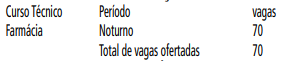 Perfil Profissional: É o profissional capacitado para atuar em drogarias, farmácias hospitalares e de manipulação; na  ÁreaIndustrial atuará no campo de medicamentos, de cosméticos, de produtos de limpeza, de embalagens, dentre outros, e distribuidoras. Seu trabalho envolve o controle de qualidade, estoque de medicamentos e produtos hospitalares, produção, seleção, programação, dispensação e orientação sobre o uso correto de medicamentos e produtos relacionados aos cuidados com a saúde. Ao término do 2º módulo, o aluno terá habilitação, via certificado, de Auxiliar de Farmácia, e ao final do 3º módulo, obterá o diploma de Técnico em Farmácia.O início do curso está condicionado à formação de turma com no mínimo 20 alunos, por curso/turma.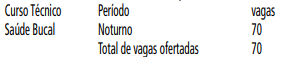 Perfil Profissional: É o profissional capacitado a atuar diretamente com o Cirurgião Dentista. Ao término do 2º módulo, o aluno terá habilitação, via certificado, de Auxiliar em Saúde Bucal (ASB), com atuação em programas educativos de saúde bucal dirigidos a indivíduos e grupos  sociais. Ao final do 3º módulo, obterá o diploma de Técnico em Saúde Bucal (TSB). Seu trabalho será desenvolvido em Unidades de Saúde Públicas ouPrivadas (consultórios e clínicas odontológicas). É capacitado para efetuar: radiografias bucais; remoção de suturas; inserção de materiais restauradores em cavidades dentárias; aplicação de flúor e selantes, preparadas pelo Cirurgião-Dentista.O início do curso está condicionado à formação de turma com no mínimo 20 alunos, por curso/turma.2.2. O (a) candidato (a) que não efetuar sua matrícula no período determinado, não terá sua vaga garantida.2.3. O (a) candidato (a) poderá optar por somente um curso de sua preferência.2.4. Os cursos serão ministrados pelo Núcleo Descentralizado da Escola Municipal de Educação Profissional e Saúde Pública “Prof. Makiguti” - Norte 1 nas dependências da EMEFEM – Derville Allegretti, situada na Rua Voluntários da Pátria, nº 777 -Santana, São Paulo.2.5. Os cursos terão a duração de 3 (três) semestres.2.6. As vagas ofertadas serão para o período noturno, das 19h20 às 23h00.2.7. O estágio obrigatório para conclusão do curso deverá ser realizado fora do horário de aulas e nos módulos II e III de cada curso.2.7.1. O estágio deverá ser cumprido, preferencialmente, até dezembro de 2023.2.8. O projeto interdisciplinar em saúde é componente curricular obrigatório nos três módulos e deverá ser cumprido em encontros semanais, fora do horário de aula, orientado pelo professor e/ou coordenador de curso.2.9. É de responsabilidade do aluno, desde o Módulo I, atualização da Carteira de Vacinas junto à Unidade Básica de Saúde, para a realização dos estágios e aulas práticas.2.10. Os certificados e diplomas são reconhecidos nacionalmente.2.10.1 Será expedido certificado de qualificação ao concluinte do módulo II, intermediário, para quem apresentar comprovante de conclusão do ensino médio com carimbo da secretaria de educação ou número de publicação GDAE/SED ou de lauda, tiver cumprido e aprovado o estágio ou prática profissional, projetos interdisciplinares obrigatórios especificados nos respectivos planos de curso, bem como ter a documentação atualizada.2.10.2. Será expedido o Diploma de Técnico de Nível Médio ao concluinte do módulo III, que apresentar comprovante de conclusão do ensino médio com carimbo da secretaria de educação ou número de publicação de GDAE/SED ou de lauda, tiver cumprido e aprovado o estágio ou prática profissional, projetos interdisciplinares obrigatórios especificados nos respectivos planos de curso, como também ter a documentação atualizada.2.11. Será considerado ano/semestre de conclusão do curso, o ano/semestre em que o estágio obrigatório for cumprido.2.12 Para eventuais novas vagas abertas na unidade, no segundo semestre de 2022, poderá ser utilizada a lista de espera deste edital.3. DOS REQUISITOS PARA INSCRIÇÃO3.1. Para inscrever-se no Processo Seletivo, o (a) candidato(a) deverá, obrigatoriamente, ter concluído o Ensino Médio(antigo 2º grau).3.2. Ter idade mínima de 18 (dezoito) até 25/01/2023.3.3. Para o primeiro sorteio serão priorizados os(as) candidatos(as) que pertencerem a algum dos grupos especificados abaixo:3.3.1. Estudantes que tenham cursado o Ensino médio na rede pública de ensino, inclusive EJA, ou em instituições privadas na condição de bolsista integral;3.3.2. Trabalhadores; Conforme Portaria MEC 817/2015,Art. 8º, §3º, consideram-se trabalhadores os empregados, trabalhadores domésticos, trabalhadores não remunerados, trabalhadores por conta própria, trabalhadores na construção para o próprio uso ou para o próprio consumo, de acordo com classificação do Instituto Brasileiro de Geografia e Estatística - IBGE, independentemente de exercerem ou não ocupação remunerada, ou de estarem ou não ocupados, incluindo os agricultores familiares, silvicultores, aquicultores, extrativistas  e pescadores.3.3.3. Beneficiários titulares e dependentes dos programas federais de transferência de renda, entre outros que atenderem a critérios previstos no âmbito do Plano Brasil sem Miséria, instituído por meio do Decreto no 7.492, de 2 de junho de 2011;3.3.4. Pessoas com deficiência, povos indígenas, comunidades quilombolas, adolescentes e jovens em cumprimento de medidas socioeducativas, mulheres responsáveis pela unidade familiar beneficiárias de programas federais de transferência de renda e de trabalhadores beneficiários do Programa Seguro-desemprego, considerados reincidentes, nos termos do Decreto no 7.721, de 16 de abril de 2012.3.4. Para possíveis vagas remanescentes e/ou composição de lista de espera será realizado 2º (segundo) sorteio, neste, os (as) candidatos (as) não precisarão ter as especificações citadas no item 3.3. deste capítulo.4. DAS INSCRIÇÕES4.1. As inscrições deverão ser realizadas no período de 25 de maio de 2022 a 09 de junho de 2022.4.1.1. Presencialmente, no Núcleo Descentralizado da Escola Municipal de Educação Profissional e Saúde Pública “Prof. Makiguti” - Norte 1 nas dependências da EMEFEM - Derville, situada na Rua Voluntários da Pátria, nº 777 -Santana, São Paulo, no período noturno das 18 HORAS às 22 HORAS.4.1.2. QUAIS DOCUMENTOS  DEVERÁ APRESENTAR PARAINSCRIÇÃO:4.2 Apresentar RG original, no ato da inscrição;4.2.1 Não serão aceitas, em hipótese alguma, inscrições por via postal, por fac-símile, ou fora do período estabelecido neste Edital.4.3. Efetivada a inscrição, não serão aceitos pedidos para alteração de Curso.4.4. O deferimento da inscrição dependerá do correto preenchimento do formulário de Inscrição pelo (a) candidato (a) e do cumprimento dos requisitos previstos no item 3. deste edital.4.5. Em conformidade com o Decreto nº 51.180, de 14 de janeiro de 2010, candidato (a) travesti ou candidato (a) transexual poderá solicitar a inclusão e uso do “nome social” para tratamento, mediante o preenchimento do formulário de inscrição.4.5.1. Em obediência ao § 3º do art.º 3º do Decreto nº51.180/2010, quando da publicação no Diário Oficial da Cidade de São Paulo – DOC, será considerado o nome civil das pessoas travestis e transexuais.4.6. Não serão aceitas as solicitações de inscrição que não atenderem rigorosamente ao estabelecido neste Edital.5. CRITÉRIOS PARA O PRIMEIRO SORTEIO ONLINE5.1. Após o término do período de inscrição, será divulgada a lista com a numeração dos (as) candidatos aptos para o sorteio no dia 20 de junho de 2022 em Diário Oficial da Cidade – DOC.5.1.1. A numeração dos(as) candidatos (as) aptos (as) para o 1º (primeiro) sorteio, será divulgada em 2 (duas) listas de acordo com o curso inscrito, na data informada no item 5.1. deste capítulo, na seguinte ordem:a. Lista 1 (um): Números em ordem crescente dos (as) candidatos (as) aptos (as) para participação do primeiro sorteio que se inscreveram no curso de técnico em Farmácia, período noturno;b. Lista 2 (dois): Números em ordem crescente dos (as) candidatos (as) aptos (as) para participação do primeiro sorteio que se inscreveram no curso de técnico em Saúde Bucal, período noturno;
5.1.2. Caso o (a) Candidato (a) não tenha sua numeração inclusa em uma das listas divulgadas para participação do 1º (primeiro) sorteio, conforme informado no item 5.1.1. deste capítulo, este (a) não foi habilitado para participação do 1º (primeiro) sorteio, visto os possíveis motivos: não estar de acordo com os requisitos de participação, descritos no item 3 deste edital, mais especificamente os itens 3.1., 3.2. e 3.3., ou; não ter realizado corretamente o preenchimento do formulário de inscrição.5.2. Em caso de Recurso, encaminhar para o e-mail: fundacaorecurso@prefeitura.sp.gov.br  , no prazo de 1 (um) dia útil, a contar do dia seguinte da publicação oficial da numeração dos candidatos(as) aptos(as) para o 1º (primeiro) sorteio.6. CRITÉRIOS PARA O 2º (SEGUNDO) SORTEIO ONLINE6.1. Para composição das possíveis vagas remanescentes e/ ou de lista de espera, será realizado 2º (segundo) sorteio, no dia 27 de junho de 2022.6.1.1. A numeração dos (as) candidatos (as) aptos (as) para2º (segundo) sorteio será divulgada dia 29 de junho de 2022 nas redes sociais.6.1.2. A lista de numeração dos (as) candidatos (as) aptos (as) para o 2º (segundo) sorteio será divulgado nas redes sociais em 2 (duas) listas de acordo com o curso inscrito, na data informada no item 6.1.1. deste capítulo, na ordem a seguir:a. Lista 1 (um): Números em ordem crescente dos (as) candidatos (as) aptos (as) para participação no 2º (segundo) sorteio para composição das possíveis vagas remanescentes e/ ou de lista de espera, que se inscreveram no curso de técnico em Farmácia período noturno;b. Lista 2 (dois): Números em ordem crescente dos (as) candidatos (as) aptos (as) para participação no 2º (segundo) sorteio para composição das possíveis vagas remanescentes e/ ou de lista de espera, que se inscreveram no curso de técnico em Saúde Bucal período noturno;6.1.3. Os (as) candidatos (as) que participaram do 1º (primeiro) sorteio e não foram sorteados, irão participar do 2º (segundo) sorteio para composição das possíveis vagas remanescentes e/ou de lista de espera, com nova numeração.6.1.4. Caso o (a) Candidato (a) não tenha sua numeração inclusa em uma das listas divulgadas para participação do 2º (segundo) sorteio, conforme informado no item 6.1.2. deste capítulo, este (a) não foi habilitado para participação do 2º (segundo) sorteio, visto os possíveis motivos: não estar de acordo com os requisitos de participação, descritos no do item 3 deste edital, mais especificamente itens 3.1. e 3.2., ou; não ter realizado corretamente o preenchimento do formulário de inscrição.6.1.5 Aqueles que não foram sorteados no 1o sorteio, serão convocados para o 2º sorteio.7. DO 1º (PRIMEIRO) SORTEIO7.1. O primeiro sorteio ocorrerá no dia 20 de junho de 2022 às 18:00 horas por meio do site “Sorteador”.7.1.1. Os (as) candidatos (as) poderão acompanhar o sorteio ao o vivo por meio da live no Facebook da Escola Municipal de Educação Profissional e Saúde Pública Prof. Makiguti - @ makiguti (https://pt-br.facebook.com/makiguti/ ), conforme data e horário descrito no item 7.1.7.1.2. No 1º (primeiro) sorteio, conforme números sorteados, serão selecionados (as) 70 (setenta) candidatos por curso.Os sorteios serão realizados na mesma data e horário descrito no item 7.1. deste capítulo, conforme a ordem a seguir:i) Candidatos (as) inscritos (as) para o curso técnico de Farmácia período noturno;ii) Candidatos (as) inscritos (as) para o curso técnico de Saúde bucal período noturno;8. DO 2º (SEGUNDO) SORTEIO8.1. Para composição das possíveis vagas remanescentes e/ ou de lista de espera será realizado um 2º (segundo) sorteio em 27 de junho de 2022 às 18:00 horas, por meio do site “sorteador”, com divulgação do resultado em DOC. 8.1.1. No 2º (segundo) sorteio serão sorteados os candidatos por curso para composição do número de vagas remanescentes e/ou de lista de espera. Sendo assim, serão realizados 02 (dois) sorteios que selecionarão candidatos para cada curso, na mesma data e horário descrito no item 8.1. deste capítulo, conforme a ordem a seguir:i) Candidatos (as) inscritos (as) para o curso técnico de Farmácia, período noturno;ii) Candidatos (as) inscritos (as) para o curso técnico de Saúde bucal, período noturno;9. DA DIVULGAÇÃO DO RESULTADO DO 1º (PRIMEIRO)SORTEIO9.1. A Lista com a classificação do resultado do 1º (primeiro) sorteio será divulgada dia 22 de junho de 2022 em DOC. 9.1.1. O Resultado dos(as) candidatos(as) contemplados no 1º (primeiro) sorteio será realizado por meio da divulgação de 2 (duas) listas, de acordo com a ordem do sorteio, conforme item 7.1.2 do edital e curso inscrito, na data informada no item 9.1. deste capítulo.9.1.2 Cada lista terá a descrição do curso e a classificação dos (as) candidatos (as) por ordem de número sorteado até a70ª posição. Estes deverão realizar matrícula imediata, conforme informações divulgadas no Diário Oficial da Cidade de São Paulo – DOC;10. DA DIVULGAÇÃO DO RESULTADO DO 2º (SEGUNDO)SORTEIO10.1. A Lista com a classificação do resultado do 2º (segundo) sorteio, para composição das possíveis vagas remanescentes e/ou de lista de espera, será divulgada dia 27 de junho de 2022 no site da Fundação Paulistana no endereço eletrônico https://www.prefeitura.sp.gov.br/cidade/secretarias/desenvolvimento/fundacao_paulistana/ 10.1.1. O Resultado dos (as) candidatos(as) contemplados no 2º (segundo) sorteio, para composição das possíveis vagas remanescentes e/ou de lista de espera, será realizado por meio no site da Fundação Paulistana no endereço eletrônico https://www.prefeitura.sp.gov.br/cidade/secretarias/desenvolvimento/fundacao_paulistana/  10.1.2. Cada lista terá a descrição do curso e a classificação dos (as) candidatos (as) por ordem de número sorteado. Estas, se referem a matrícula para possíveis vagas remanescentes e/ ou lista de espera.11. DA MATRÍCULA11.1. Os (as) candidatos sorteados no 1º (primeiro) sorteio, conforme descrito no item 9.1.1. deste edital, deverão realizar a matrícula nos dias 23 e 24 de junho de 2022.11.1.1. São de exclusiva responsabilidade do (a) candidato(a), a apresentação e a comprovação dos documentos para efetivação da Matrícula dentro do período descrito no item 11.1 deste capítulo.11.2. Os (as) 70 (setenta) candidatos (as) de cada curso, contemplados no resultado do 1º (primeiro) sorteio, os quais estão aptos(as) para matrícula, deverão comparecer no NúcleoDescentralizado da Escola Municipal de Educação Profissional e Saúde Pública “Prof. Makiguti” - Norte 1 nas dependências da EMEFEM - Derville, situada na Rua Voluntários da Pátria, nº 777 -Santana, São Paulo, no período 23 a 24 de junho das 18 HORAS às 22 HORAS.a. Será matriculado o (a) candidato (a) que tenha concluído o Ensino Médio (antigo Colegial ou 2º grau).b. Verificada, a qualquer tempo, irregularidade na escolaridade e não sendo apresentado comprovante no ato de matrícula, esta não será efetuada.c. ATENÇÃO: Não será realizada matrícula com falta de documento.11.3. O candidato matriculado que não comparecer até 15º (decimo quinto dia) letivo do semestre, terá sua matrícula automaticamente cancelada.11.4. É proibido a uma mesma pessoa ocupar, na condição de estudante, simultaneamente, uma vaga em curso técnica no âmbito da Bolsa Formação e qualquer outra vaga gratuita em curso técnica de nível médio ou em curso de graduação, seja em instituição pública ou por meio de programas financiados pela União, em todo o território nacional, sob pena de cancelamento da matrícula.12. DAS POSSÍVEIS VAGAS REMANESCENTES E/OU LISTADE ESPERA12.1. Os (as) candidatos (as) sorteados (as) dentre os 70(setenta) das listas de classificação do 2º (segundo) sorteio para composição das possíveis vagas remanescentes e/ou lista de espera, de cada curso, deverão AGUARDAR ORIENTAÇÃO QUE SERÁ PUBLICADA JUNTO COM O RESULTADO DA CLASSIFICAÇÃO dos(as) candidatos(as) do 2º (segundo) sorteio em 27 de junho de 2022.13. DOS DOCUMENTOS PARA MATRÍCULA:13.1. A matrícula dos (as) candidatos (as) convocados (as) dependerá do envio de 1 (uma) foto 3x4, recente, e 1 (uma) cópia simples, de cada um dos seguintes documentos:? Certificado de conclusão do Ensino Médio (com publicação de lauda ou número de GDAE) assinada pelo diretor ou secretário da escola ou Histórico Escolar, com número de GDAE ou Lauda do Ensino Médio. No caso do (a) candidato (a) ainda não possuir o Histórico Escolar, para comprovação, deverá enviar uma declaração de conclusão de curso, ORIGINAL, em papel timbrado do estabelecimento de ensino, com carimbo e assinatura do Diretor ou do Secretário da Escola.? Cédula de Identidade (RG), atualizada com data de expedição inferior a 10 anos, bem como atualizado em caso de alteração de nome;? Certidão de Nascimento ou Casamento;? Cadastro de Pessoa Física – CPF;? Comprovante de endereço em nome do (a) candidato (a), ou responsável legal;? Termo de compromisso assinado referente aos direitos e deveres do beneficiário da Bolsa-Formação.? Em caso de Pessoa com Deficiência – PCD, laudo médico ou documento que ateste a deficiência que acomete o candidato;? Em caso de Beneficiários titulares e dependentes dos programas federais de transferência de renda (Bolsa-Família entre outros), apresentar auto declaração;? Em caso de trabalhador, apresentar declaração;? Em caso de indígena, apresentar Carta de recomendação emitida por liderança indígena, seja ela uma personalidade ou um ancião reconhecido, ou; Registro de Nascimento Indígena (Rani), documento emitido pela Fundação Nacional do Índio (Funai) ou Auto declaração;? Em caso de pertencer a comunidade quilombola, apresentar auto declaração;? Em caso de adolescentes e jovens em cumprimento de medidas socioeducativas, enviar comprovação;? Em caso de ensino médio cursado em escola particular como bolsista, enviar auto declaração;? Em caso de apontamento do Nome Social, encaminhar declaração de que se enquadra nos termos do Decreto nº 51.180, de 14 de janeiro de 2010, e que assume a responsabilidade legal por esta ação. Caso não seja apresentada a Auto declaração, o nome social não será considerado, ainda que apontando em campo específico no formulário de inscrição.a. A matrícula deverá ser efetuada pelo (a) candidato (a), por seus pais (no caso de menor de idade) ou por procurador.b. O (a) candidato (a) deverá manter atualizado seu endereço residencial junto à Escola Municipal de Educação Profissional e Saúde Pública “Prof. Makiguti”- Núcleo Norte 1.c. O preenchimento das vagas de cada Curso será feito obedecendo-se rigorosamente, a classificação final dos 70 (setenta) primeiros sorteados.d. As vagas remanescentes serão preenchidas conforme item 12.e. É de responsabilidade do candidato  acompanhar os comunicados com relação a matrícula publicados no DOC e/ ou por meio site da Fundação Paulistana de Educação, Teconolgia e Cultura - Editais (Link: https://www.prefeitura.sp.gov.br/ cidade/secretarias/desenvolvimento/fundacao_paulistana/index.php?p=276564 ).f. Somente será aceita uma matrícula por pessoa.São Paulo, XXX de maio de 2022.MARIA EUGENIA RUIZ GUMIELANEXO I - CRONOGRAMA PREVISTO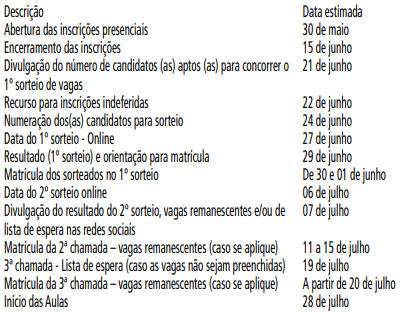 O candidato deverá acompanhar os comunicados com relação a matrícula em publicação no DOC e/ou por meio site da Fundação Paulistana de Educação, Teconolgia e Cultura - Editais (Link: https://www.prefeitura.sp.gov.br/cidade/secretarias/ desenvolvimento/fundacao_paulistana/index.php?p=276564 ). LICITAÇÕES   PAG. 60DESENVOLVIMENTO ECONÔMICO, TRABALHO E TURISMOGABINETE DA SECRETÁRIADESPACHO DA SECRETÁRIA6064.2021/0000620-0I - No exercício das atribuições a mim conferidas por Lei, diante dos elementos informativos que instruem o presente, especialmente a deliberação da Comissão de Licitações constante na Ata de doc. 063592787 e 063592951, e a manifestação da Assessoria Jurídica desta Pasta (doc. 063753038), com fundamento no artigo 4º, inciso XXII, da Lei Federal nº 10.520/02, no artigo 18, §2º, inciso I, do Decreto Municipal n.º 44.279/03, no artigo 3o, inciso VI, do Decreto Municipal nº 46.662/05 e Decreto Municipal nº 54.102/13, HOMOLOGO o resultado do certame, sob a modalidade Pregão eletrônico nº 001/2022/ SMDET, na qual foi adjudicada à empresa MAFRE VIDA S/A, inscrita no CNPJ sob o nº 54.484.753/0001-49, para prestação de serviço de Seguro de Vida em Grupo ou Coletivo, para os beneficiários selecionados nos Programas Operação Trabalho POT e Bolsa Trabalho- PBT, para o período de 12 (doze) meses, conforme condições, quantitativo e especificações técnicas estabelecidas no termo de referência Anexo I do Edital acostado no doc. 062610990, pelo valor unitário de R$ 0,57 (cinquenta e sete centavos), valor mensal de R$ 8.398,38 (oito mil trezentos e noventa e oito reais e trinta e oito centavos), perfazendo o valor total anual de R$ 100.780,56 (cem mil setecentos e oitenta reais e cinquenta e seis centavos), conforme proposta comercial atualizada (doc. 063998089)II. Por consequência, AUTORIZO, observadas as formalidades legais e cautelas de estilo, a contratação da empresa MAFRE VIDA S/A, inscrita no CNPJ sob o nº 54.484.753/0001- 49 para prestação de serviço de Seguro de Vida em Grupo ou Coletivo, para os beneficiários selecionados nos Programas Operação Trabalho- POT e Bolsa Trabalho- PBT, conforme descrito no item acima.III - AUTORIZO, outros sim, a emissão das respectivas Notas de Empenho onerando as dotações orçamentárias 30.10.12.366.3019.4434.33903900.00 e 30.10.11.333.3019.4432.33903900.00IV- Nos termos do artigo 67 da Lei Federal nº 8.666/93, bem como do Decreto Municipal nº 54.873/2014, DESIGNO como gestor e fiscal e seus respectivos substitutos para acompanhamento da contratação e recebimento de seu objeto, por preencherem os requisitos estabelecidos no art. 6° do citado Decreto, conforme informação lançada aos autos, os seguintes servidores:Rodrigo de Moraes Galante RF 809.698-8– fiscal titularCarlos Alberto Sartori - RF 781034-2 – fiscal substituto